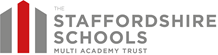 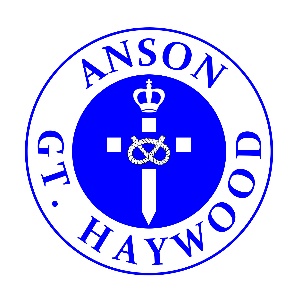 Dear Parents and CarersWhat a busy couple of weeks we have enjoyed at school!The children have been working so hard on all their personal targets and they are so proud of themselves and their teachers are too! The children have all settled into their routines and are demonstrating our Christian value – Responsibility – both inside and outside the classroom which is fantastic. Well done Anson!Covid-19We appreciate your patience in relaxing more of the restrictions, however with consultation with staff and governors, it was deemed sensible to lift restrictions gradually – details outlined in the Anson Phased Recovery Plan 2021.https://www.anson.staffs.sch.uk/parents/covid-19-risk-assessments     What have we been doing this week?If you would like to know what your child has been learning over the past 2 weeks, then take a peek at our blogs on the school website. Class 1              https://anson.staffs.sch.uk/blog/category/class-1Class 2              https://anson.staffs.sch.uk/blog/category/class-2Class 3              https://anson.staffs.sch.uk/blog/category/class-3Class 4              https://anson.staffs.sch.uk/blog/category/class-4Outdoor LearningAll the children have enjoyed learning in our outdoor classroom including children that attend the Under 5s. We appreciate the benefits of being at one with nature and all the additional skills that the children will develop as the weeks pass by. Each class now has a designated time to spend outdoors and learning will be both inside our traditional classrooms as well as the new outdoor classroom. There will be blogs dedicated to our outside learning which I hope you will find of interest on each class page. Sponsored WalkWednesday 15th September our children all completed our anticipated sponsored walk to raise funds for our outdoor classroom. This event raising a staggering:£2,007!!!Thank you for all your support 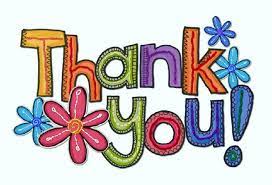 Harvest FestivalToday, we celebrated Harvest. Class 4 lead the service with the guidance of their teacher Miss Spennewyn and Miss Roper. They reminded of us of the meaning of Harvest and as well as reminding us all of how we should show our gratitude to the farmers and all the workers involved in food distribution – we thank you. Class 1 joined our service and spoke a poem beautifully; Class 2 sang their hearts out and Class 3 produced their own poem using every letter of the alphabet – even the letter Z thanks to Jacy!We have been blessed, once more, by the incredible amount of food donated by all members of the community. Friends from St Stephen’s Church have now collected it for our Harvest Festival in church on Sunday 3rd October at 10.00am. Our Worship Council will be part of the service and I know they will do an amazing job representing Anson CE Primary School. All the food will be passed to Pathways, a local charity, providing local families with shelter and food. We know that all the food will be gratefully received and on their behalf I say – thank you! Stars of the Week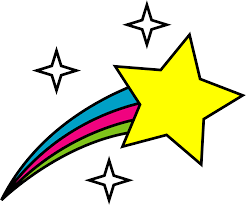 Congratulations to our Stars of the Weeks 24.9.2021:Class 1 – JessicaClass 2 – Oliver, Ella and Amelie Class 3 – Isaac and Jacy Class 4 – Amelia and KourtneyWell done everyone!Happy Birthday Maisie, Daisy, Daisy, George, Aubrey, Gracie, Elsie, Esme and Jason!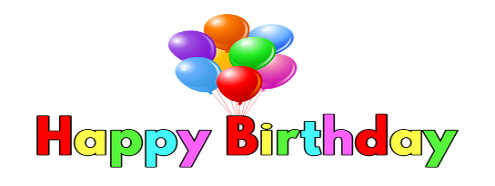 Homeworkhttps://anson.staffs.sch.uk/children/class-1/about-class-1https://anson.staffs.sch.uk/children/class-2/class-2-homeworkhttps://anson.staffs.sch.uk/children/class-2/class-2-spellingshttps://anson.staffs.sch.uk/children/class-3/class-3-homeworkhttps://anson.staffs.sch.uk/children/class-3/class-3-spellingshttps://anson.staffs.sch.uk/children/class-4/class-4-spellingshttps://anson.staffs.sch.uk/children/class-4/class-4-homeworkParent/Carer ConsultationsDue to the significant rise in Covid-19 cases in Staffordshire, we will be conducting consultations virtually. Monday 4th October we will send a google form for you to select a time slot for you to meet with your child’s teacher. https://anson.staffs.sch.uk/events/2021-10-12-parents-consultationsIt’s Good to GrowMorrisons are providing their customers with vouchers so that schools can receive free gardening equipment. You will need to register but for each visit that you spend £10 you will receive a voucher that we can exchange for gardening equipment. https://my.morrisons.com/blog/community/good-to-grow/Before and After School CarePrecious Peeps are able to provide care for children 7:30am – 8:30am and after school 3:25 pm – 5:30pm please contact the office if your circumstances change and additional child care is needed during the term. Key Dates https://www.anson.staffs.sch.uk/eventsTerm Dateshttps://www.anson.staffs.sch.uk/termdatesI hope you all have a lovely weekend and I look forward to seeing you all again Monday 4th October2021. The next newsletter will be issued Friday 15th October 2021. Best wishes,Nicola Jarrett Headteacher 